CIENCIAS NATURALES GRADO 1CLASIFICACIÓN DE LOS OBJETOSLos objetos que nos rodean están hechos de diferentes materiales. Unos son de plástico, otros de madera, metal, algodón, cristal, piel, hierro, lana, papel y barro.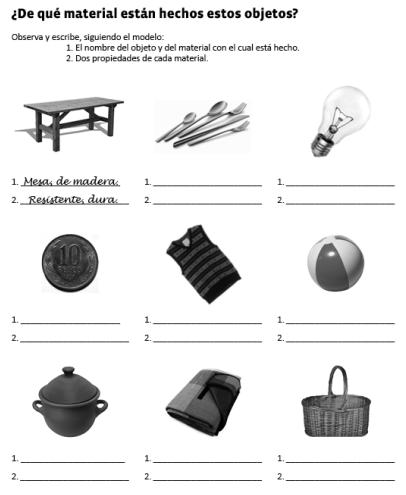 COMPROMISORecorta y pega 10 objetos y escribe de que material se encuentran hechos.TECNOLOGIAGRADO 1APARATOS ELECTRONICOS EN EL COLEGIOEn el colegio utilizamos diferentes aparatos que funcionan gracias a la energía, tales como: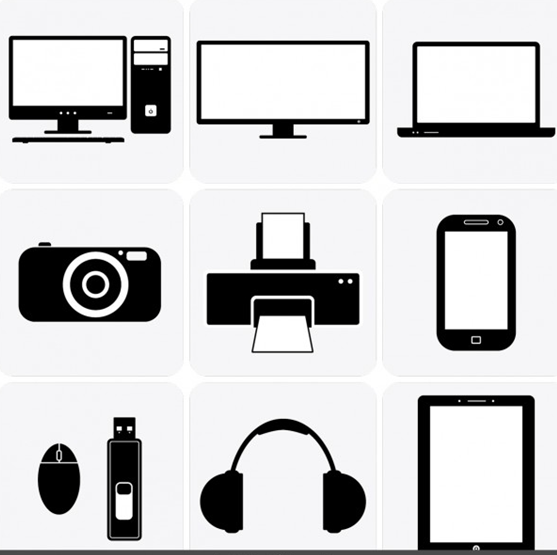 COMPROMISOCon ayuda de un adulto, escribe el nombre de cada uno de los aparatos electrónicos que aparecen en la imagen.MATEMÁTICASGRADO 1UNIDADES Y DECENASObserven el video.https://www.youtube.com/watch?v=nYp2mhoCySkEJERCICIO EN CLASEDe acuerdo con lo visto en el video, realiza la siguiente ficha, recuerda colorear las unidades de azul y decenas de rojo. 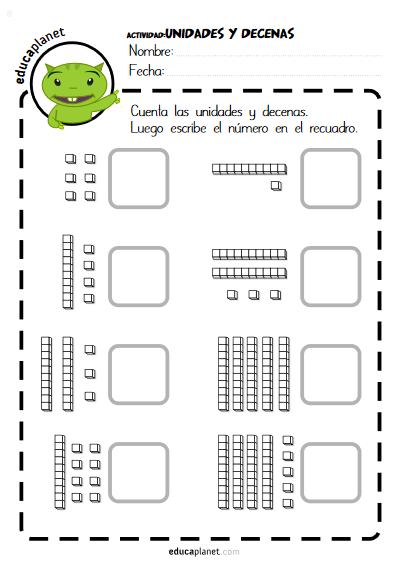 COMPROMISO.Con ayuda de un adulto y con material de reciclaje realiza un ábaco, que tenga unidades, decenas y centenas. Además que tenga las fichas rojas y azules para practicar la descomposición de números en unidades y decenas.